April 17, 2018MINUTES OF TOWN OF MAXTON, NORTH CAROLINABOARD OF COMMISSIONERSThe Board of Commissioners of Maxton, North Carolina met in formal session in the meeting chambers of the Town of Maxton Town Hall located at 201 McCaskill Avenue Maxton, North Carolina at 7:00 p.m.ATTENDANCEPresent: Mayor Emmett “Skip” Morton, Mayor Pro Tem Virgil Hutchinson, Commissioner James McDougald, Commissioner Paul McDowell, Commissioner Elizabeth Gilmore, Commissioner Victor Womack, Town Manager Kate Bordeaux, Town Clerk Jacqueline Johnson, Captain Jamie Oxendine, Town Attorney Jessica Scott, and Tax Collector Angela Pitchford.FORMAL SESSIONMayor Morton called the meeting to order, welcomed everyone, and the matters below were addressed.The invocation was given by Commissioner Paul McDowell.Mayor Morton requested a motion to adopt the proposed agenda. Mayor Pro Tem Hutchinson moved that the Board approve the proposed agenda, Commissioner McDowell seconded the motion, and the motion was unanimously approved.Approval of Consent AgendaMinutes from Board Meeting March 20, 2018       2.          Tax adjustments – NoneMayor Morton requested a motion to approve the consent agenda. Commissioner McDowell moved that the Board approve the proposed agenda, Commissioner Womack seconded motion, and the motion was unanimously approved.Mayor Morton requested a motion to amend the proposed consent agenda to add item (f) to recognize the boards and committees members present at the board meeting, Commissioner Womack moved that the Board approve to amend the agenda, Commissioner McDougald seconded motion, and the motion was unanimously approved.Mayor Morton requested a motion to amend the proposed consent agenda to add item (g) to amend the FY 17-18 budget to purchase the new grapple loader truck and move $150,000 from reserves to operating capital funds. Commissioner McDougald moved that the Board approve to amend the agenda, Commissioner Gilmore seconded motion, and the motion was unanimously approved.RECOGNIZATIONSMayor Morton recognized the Ouda Temple No. 147 and Ouda Court No. 151 and presented the organizations with a certificate in appreciation for their outstanding service from the Town of Maxton.Mayor Morton also recognized Mr. Willis Sullivan and presented him with the annual Arbor Day Celebration certificate. The will be held on April the 27, 2018Employee of the month - NonePUBLIC FORUM Willis Sullivan of 309 North Patterson Street briefly mentioned the Arbor Day celebration will be on April 27, 2018 at 10:00 a.m. at the Gilbert Patterson. Petitioned to the Board as they began to discuss the budget to consider funds for the repair of the clock due to damage from the storm the past weekend. Also needed repairs of the town hall exterior building.Lastly Mr. Sullivan commended the Town employees on the road side litter trash pick-up.OLD BUSINESS   Maxton Economic Development Strategic Plan final committee appointmentsTown Manager Kate Bordeaux briefed the board on the strategic plan for the downtown area is in the works. The committee will be chosen to work with the commissioners to develop the plan. The appointed seven-person panel should come up with ways to improve the downtown area. Mayor Morton advise Town Manager Bordeaux to contact each nominated person and meet and discuss the strategic plan with each person and have them attend the May board meeting for the final committee appointment.NEW BUSINESSBoom truck quotesMayor Morton requested a motion to approve the quote from Public Works Equipment and Suppy, INC to purchase the new boom truck, Mayor Pro Tem Hutchinson moved that the Board approve the quote, Commissioner Gilmore seconded the motion, and the motion was unanimously approved.b.     FY 2018-2019 budget review Myra Tyndall briefed the board on the FY 2018-2019 budget review. It projects a 2.5 percent pay increase and possible 2 percent increase in the health insurance.       c.    FY 2018 audit contract for S. Preston Douglas & Associates Mayor Morton requested a motion to approve the FY 2018 audit contract for S. Preston Douglas & Associates. Commissioner McDougal moved that the Board approve the FY 2018-2019 audit contract, Commissioner Womack seconded the motion, and the motion was unanimously approved.d.    Resolutions for Access and Easement to Railroad Right of Way at Airbase to Mountaire FarmsMayor Morton requested a motion to approve the Resolutions for Access and Easement to Railroad Right of Way at Airbase to Mountaire Farms. Commissioner McDowell moved that the Board approve the Resolution & Easement to Railroad Right of Way at Airbase to Mountaire Farms, Mayor Pro Tem Hutchinson seconded the motion, and the motion was unanimously approved.e.    Discuss rescheduling of May 15, 2018 Board meeting to May 7, 2018Mayor Morton briefly discussed with the board rescheduling of the May 15, 2018 board meeting to May 7, 2018, the motion was unanimously approved.      f.    Recognition of Town Boards and Committees ChairmanMayor Morton briefed the board that he has instructed Town Clerk Johnson to send letters to all the Town of Maxton appointed Chairman of the Boards and Committees to request them to attend the April 17, 2018 Board meeting. Mayor Morton recognized Nancy Walker from Maxton Housing Authority and Jamie Smith, Helen Darton, from The Maxton Recreation Committee, Willis Sullivan from the Tree Committee. He also mentioned if any member who is not attending the meeting they can be forfeit their seat on the board and / or committee.      g.   Amendment to the FY 17-18 BudgetMayor Morton requested a motion to amend the proposed consent agenda to add item (g) to amend the FY 17-18 budget to purchase the new grapple loader truck and move $150,000 from reserves to operating capital funds. Commissioner McDougald moved that the Board approve to amended agenda, Commissioner Gilmore seconded motion, and the motion was unanimously approved.COMMENTSTown Manager Bordeaux briefed the Board on the Community Development Block Grant for the water loss project with the following:Trash continues to be a problem around town Public Works does a pickup around town and the next day the trash is back out in different locations. If anyone wants to report a litterbug unanimously a litterbug card can be picked up at the town office.The county free day will be on May 5, 2018 from 8:00 a.m. to 4:30 p.m. This will be for county residents only. Businesses will have to pay the regular tipping fee on that day.The Town is working on planning a cleanup day for the town. The date will be announced in May.The Town is petitioning the state to use the remaining funds for other repairs to the water and sewer systems. Due to several issues, it may take an additional 2-3 month to complete the project. Lastly, several property owner has received letters from the town stating that their property is not in compliance with the code of ordinance. It was also mentioned if anyone has ideas on cleaning up the town to contact the Town Manager Bordeaux.Commissioner McDougald mentioned the area on the corner of First and Martin Luther King Drive is continuously flooding during the rain. He questioned if the drainage be rerouted to Baldwin Street? Commissioner McDougald also mentioned that the Mountaire Farm sends out 80 trucks per day and the traffic is coming through downtown area and the weight of the truck is heavy on our main streets. Maybe the town can talk to DOT in rerouting traffic in another direction to eliminate the extra traffic and the weight on the town streets. Commissioner McDowell mentioned again that the Robeson County residential free day at the St Paul’s land field will be on May 5th 2018 all day.Commissioner McDowell encouraged all citizens to vote and stated that Maxton One Stop Early Voting will be held at the Gilbert Patterson Library beginning April 23, 2018 and other times and locations will be posted. Commissioner McDowell had concerns on the water adjustments general statue when a resident has a leak and had it repaired why the citizen cannot get an adjustment. Commissioner McDougald mentioned that the CMA had the reunion at the Elizabeth Cole Park and had such a great turn out they look forward to coming back next year. Commissioner McDougald question the Burn building. Mayor Morton advised the board work will start on the building next week.Commissioner McDougald also mention that a citizen forum to meet the 2 candidates Brenda Ferebee and Casandra Short from the Town of Maxton seeking election for the school board will be held on Saturday April 14, 2018 at 2:30 p.m.Mayor Morton briefly spoke on several issues.Mayor Morton mention he also attended the CMA and it was at least 70 members attended. The many visitors also had a chance to visit the Museum and other historic site in the Town of Maxton.Lastly Mayor Morton mentioned that the Chamber of Commerce has been reestablished, Mayor Morton along with several board members had a meeting and during the meeting several ideas was discussed which included to start a membership drive. Application will be going out to the businesses and individual to fill out if interested in joining the Chamber for a small fee. Another meeting is planned to select officer for the Chamber of Commerce.  Adjourn:Mayor Morton requested a motion to adjourn. Mayor Pro Tem Hutchinson moved that the board adjourn the meeting, Commissioner Gilmore seconded the motion, and the motion was unanimously approved.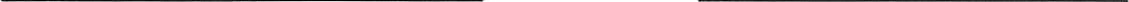 	Emmett Morton, Mayor				Jacqueline Johnson, Town Clerk